Встреча поколенийконцерт детской музыкальной школыМы продолжаем знакомить членов «Клуба золотого возраста» с творческими коллективами города Рославль.В Рославльской детской музыкальной школе им. М. И. Глинки состоялся отчетный концерт ансамбля «Ростислав». Фольклорный ансамбль «Ростислав» был создан в 1994 году.
Коллектив занимается при ДК «Россия» города Рославля. В состав входят более 60 человек. Младший ансамбль – дети от 4 до 9 лет, средний ансамбль – дети от 10 до 14 лет и старший детский состав – дети от 14 до 18 лет. В 2000 году образовался взрослый состав от 18 до 35 лет. В 2004 году ансамбль «Ростислав» получил звание «Народный коллектив». 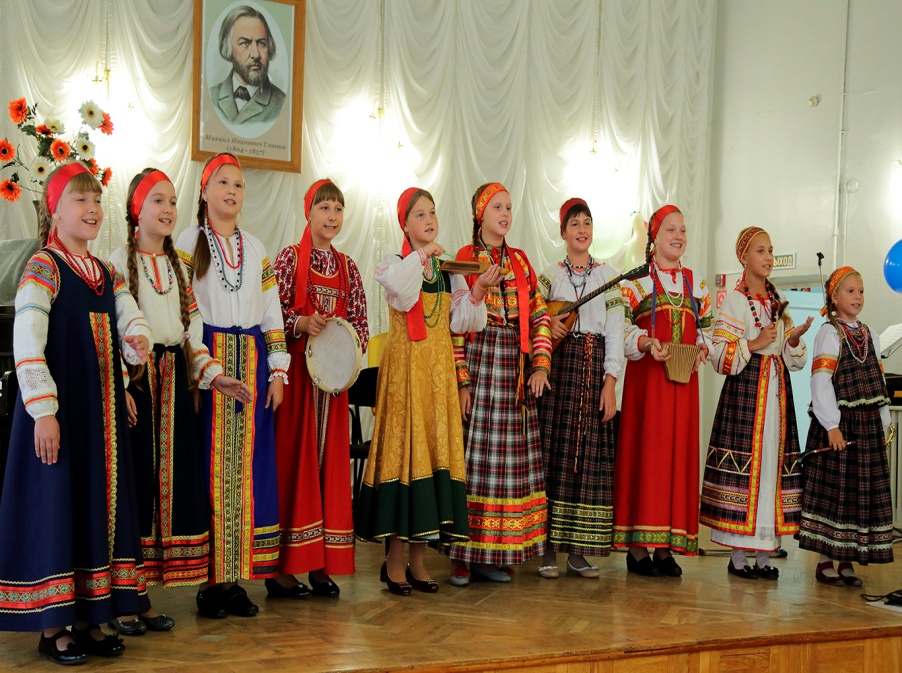 В репертуар ансамбля входят старинные народные песни и их обработки различных областей России, но предпочтение отдаётся родной Смоленщине. Ансамбль «Ростислав» регулярно защищает честь родного города и области на международных фестивалях и конкурсах. Все эти годы бессменным  вдохновителем,  руководителем и педагогом является  Скачкова Ольга Васильевна. Более 20 лет она взращивала свой коллектив, стараясь преумножить интерес юного поколения к традиционной культуре, народной песне. Дети с удовольствием приходят  на занятия, где учатся не только петь, но и танцевать, играть на народных инструментах, знакомятся  с традициями и обрядами,  а также ведут активную пропаганду традиционного фольклора на территории города, принимают участие в различных проектах и концертах,  на различных площадках города и за его пределами.За  27 лет существования ансамбль и его солисты постоянно участвуют в международных конкурсах и показывают высокий уровень подготовки.
Это участие в съёмках программы ОРТ «Утренняя звезда», студия Ю. Николаева, 
 2002 год – лауреаты 1 степени Международного конкурса «Роза ветров» город Москва,  2013-2014 года – лауреаты Международного конкурса «Метелица» город Санкт-Петербург.«Ростислав» один из сильнейших коллективов области,  принимая участие в международных, всероссийских конкурсах показывает высокие показатели среди солистов. Среди них лауреаты I,  II,  III степени.Многие ученики,  благодаря занятиям в ансамбле,  решили связать свою жизнь с музыкой и поступили в музыкальные школы и высшие учебные заведения культуры, чтобы  продолжить  традиции родного  ансамбля «Ростислав». 